«Вежливость и доброта»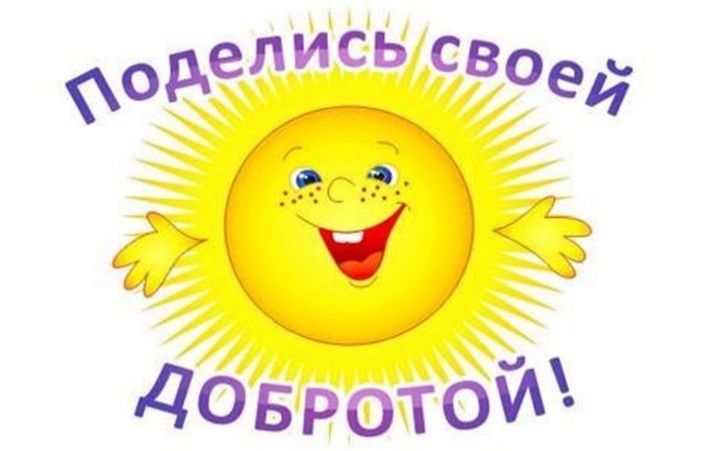      Добрый человек – это тот, кто любит людей и готов в трудную минуту прийти на помощь. Добрый человек любит природу и бережёт её.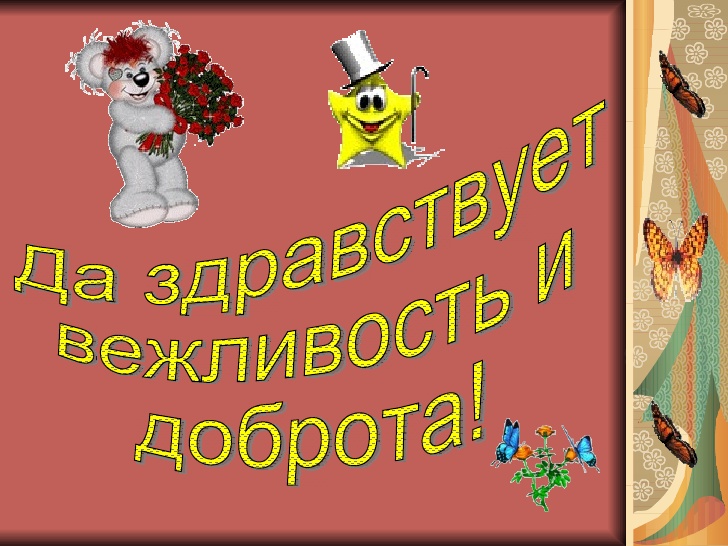 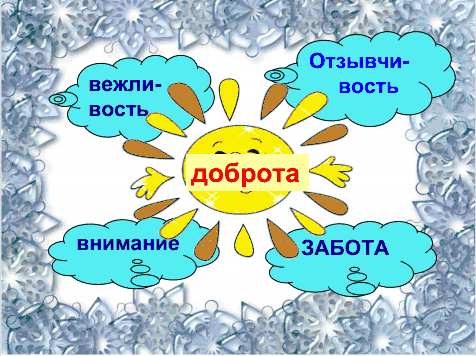 Правила Вежливости.- В вежливости проявляется отношение к другим людям.- Вежливый человек не причиняет другому неприятностей и обид.- Вежливый человек всегда здоровается и прощается.- Вежливый человек не отвечает грубостью на грубость.- Вежливый человек приветлив и внимателен к другим.Добрых людей, как всегда, не хватает,Добрых людей, как всегда, дефицит.Добрых людей не всегда понимают,Сердце, у добрых, сильнее болит.Добрые - щедро больным помогают,Добрые - дарят тепло и уют,Добрые в ногу со слабым шагаютИ никакого спасибо не ждут.             Детский сад №2 «Чайка»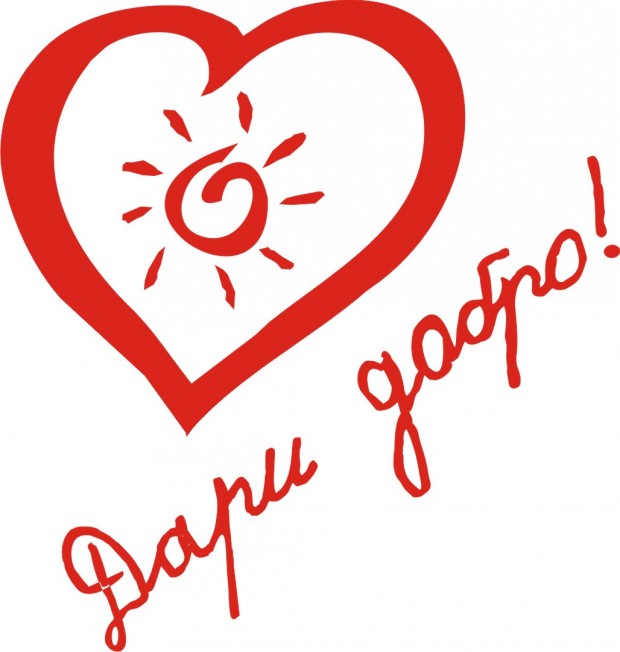 Песня “Если добрый ты”.Дождик босиком, по земле пошёл,
Клёны по плечам хлопал,
Если ясный день – это хорошо,
А когда наоборот – плохо. / 2р.Слышишь, как звенят, в небе высоко
Солнечных лучей струны,
Если добрый ты, то всегда легко,
А когда наоборот – трудно. / 2р.С каждым поделись, радостью своей,
Рассыпая смех звучно,
Если песни петь, с ними веселей,
А когда наоборот – скучно. / 2р.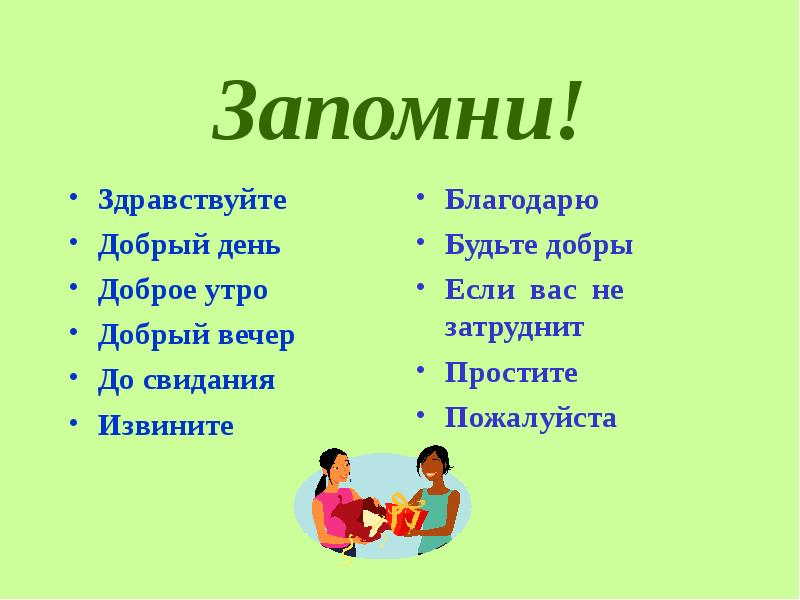 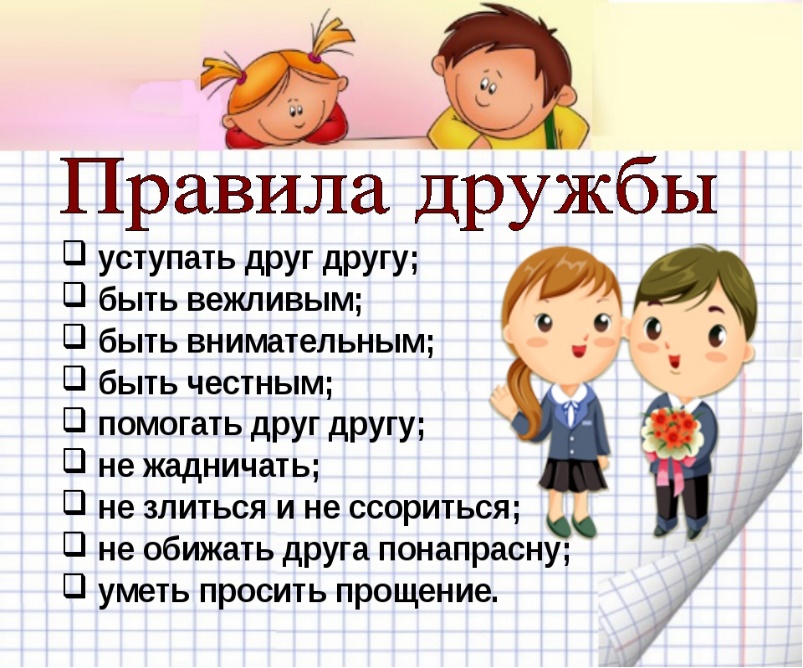 Не стой в стороне равнодушно,Когда у кого-то беда.Рвануться на выручку нужноВ любую минуту, всегда.И если кому-то поможетТвоя доброта, улыбка твоя.Ты счастлив, что деньНе напрасно был прожит,Что годы живёшь ты не зря.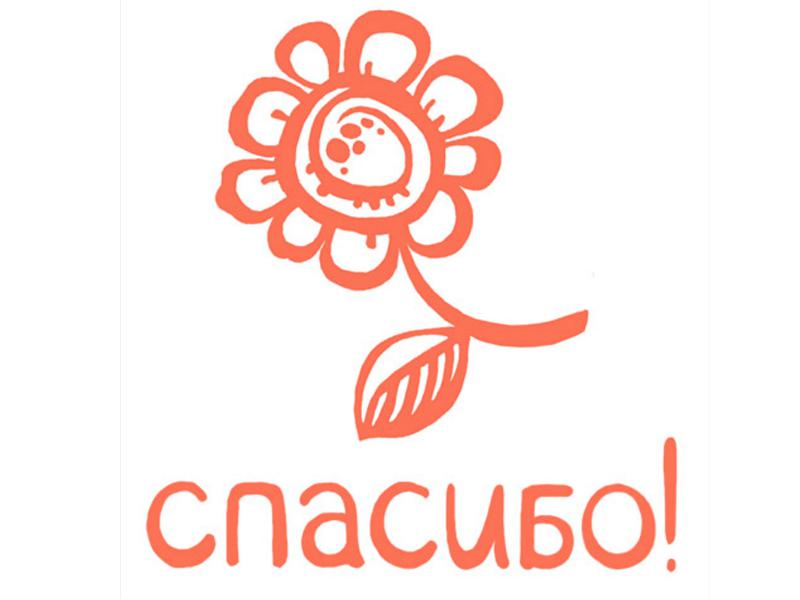 Воспитатель:Вернер Надежда Петровна